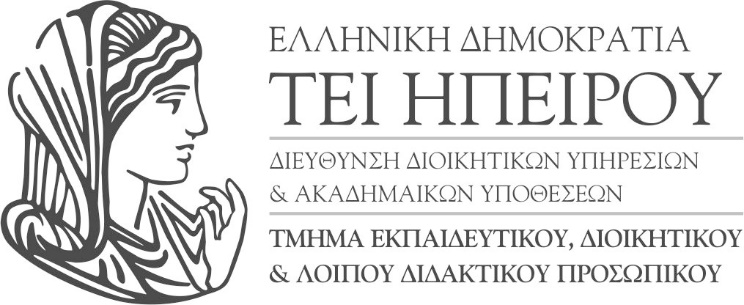 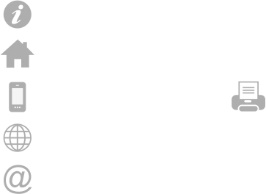 ΠΡΟΣΚΛΗΣΗ ΕΚΔΗΛΩΣΗΣ ΕΝΔΙΑΦΕΡΟΝΤΟΣΓΙΑ ΠΡΟΣΛΗΨΗ ΑΚΑΔΗΜΑΪΚΩΝ ΥΠΟΤΡΟΦΩΝΤο ΤΕΙ Ηπείρου, με την υπ’ αριθ. 17/14.06.2018 (θέμα 1ο)  απόφαση της Συγκλήτου του Ιδρύματος, προκηρύσσει την πρόσληψη εκπαιδευτικού προσωπικού με σύμβαση εργασίας ιδιωτικού δικαίου ορισμένου χρόνου υπό την ιδιότητα των Ακαδημαϊκών Υποτρόφων, για την κάλυψη κατεξοχήν των εκπαιδευτικών και ερευνητικών αναγκών των Τμημάτων του για  το Ακαδημαϊκό  Έτος 2018-2019.Ο θεσμός των Ακαδημαϊκών Υποτρόφων διέπεται από τις διατάξεις της παρ. 7 (6) του άρθρου 29 του Ν. 4009/2011 (ΦΕΚ A’ 195) όπως αυτή ισχύει, μετά τις τροποποιήσεις που επήλθαν διαδοχικά με την παρ. 16 του άρθρου 34 του Ν.4115/2013 (ΦΕΚ A’ 24), το άρθρο 95 του Ν.4310/2014 (ΦΕΚ Α’ 258), το άρθρο 47 του Ν.4369/2016 (ΦΕΚ Α’ 33), το άρθρο. 58 του Ν.4386/2016 (ΦΕΚ A’ 83) και την παρ. 4 του άρθρου 19 του Ν.4452/2017 (ΦΕΚ A’ 17).Στο πλαίσιο της παρούσας πρόσκλησης, το ΤΕΙ Ηπείρου επιθυμεί να προσλάβει ως Ακαδημαϊκούς Υποτρόφους, για τις ανάγκες των Τμημάτων του:  επιστήμονες αναγνωρισμένου επιστημονικού κύρους,είτε κατόχους διδακτορικού διπλώματος συναφούς με το γνωστικό αντικείμενο της προκηρυσσόμενης θέσης, ή ελλείψει των παραπάνω, υποψήφιους διδάκτορες κατόχους μεταπτυχιακού τίτλου σπουδών σε γνωστικό αντικείμενο συναφές με το γνωστικό αντικείμενο της προκηρυσσόμενης θέσης,μετά από απόφαση της Συγκλήτου και πράξη του Προέδρου του οικείου Τμήματος, για τη διεξαγωγή διδακτικού, κλινικού και ερευνητικού έργου, καθοριζόμενου με τη σύμβαση που υπογράφεται μεταξύ του Ακαδημαϊκού Υποτρόφου και του Πρύτανη του ΤΕΙ Ηπείρου. Οι συμβάσεις αυτές δεν υπάγονται στις διατάξεις των Κεφαλαίων Α΄, Β΄ και Γ΄ του Ν.2190/1994, αλλά υπάγονται στις εξαιρέσεις της ΠΥΣ 33/2006 (ΦΕΚ Α΄280). Η διάρκεια της σύμβασης θα καλύπτει τα διδακτικά εξάμηνα του Ακαδημαϊκού Έτους 2018-2019, ήτοι από 01.10.2018 έως και 28.06.2019, με την πρόνοια ότι ο Υπότροφος υποχρεούται να διεξάγει τις εξετάσεις των μαθημάτων που θα αναλάβει να διδάξει κατά την εξεταστική περίοδο του Σεπτεμβρίου 2019, ενδεικτικά από 02.09.2019 έως και 20.09.2019. Η σύμβαση δύναται να ανανεωθεί μέχρι δύο ακόμη ακαδημαϊκά έτη. Σε κάθε περίπτωση ο συνολικός χρόνος διάρκειας της σύμβασης δεν μπορεί να υπερβεί τα τρία (3) ακαδημαϊκά έτη.Επισημαίνεται, ότι δεν είναι δυνατή η απασχόληση ως Ακαδημαϊκών Υποτρόφων των αφυπηρετησάντων μελών του οικείου ή άλλου ΑΕΙ της ημεδαπής ή της αλλοδαπής ή συνταξιούχων του ευρύτερου δημόσιου τομέα.Η απασχόληση των Ακαδημαϊκών Υποτρόφων μπορεί να είναι πλήρης ή μερική. Σε περίπτωση πλήρους απασχόλησης δεν μπορεί να υπερβαίνει το υφιστάμενο κάθε φορά όριο των ωρών της εβδομαδιαίας απασχόλησης για το διδακτικό έργο που παρέχουν οι υπηρετούντες λέκτορες, ενώ στην περίπτωση μερικής απασχόλησης η υποχρέωση παροχής διδακτικού έργου μειώνεται ανάλογα με το ποσοστό της απασχόλησης. Η κάλυψης της αποζημίωσης τους γίνεται από υποτροφίες και πόρους που εξασφαλίζει το Τμήμα ή από τη χρήση των αδιάθετων ταμειακών υπολοίπων προηγούμενων οικονομικών ετών του Ιδρύματος, χωρίς αύξηση της κρατικής επιχορήγησης προς το ΤΕΙ Ηπείρου, εκτός και αν αυτή προέρχεται από συγχρηματοδοτούμενα προγράμματα.Οι Ακαδημαϊκοί Υπότροφοι με σύμβαση πλήρους απασχόλησης θα απασχολούνται στο οικείο Τμήμα για 40 ώρες την εβδομάδα ενώ οι Ακαδημαϊκοί Υπότροφοι με σύμβαση μερικής απασχόλησης θα απασχολούνται στο οικείο Τμήμα για 20 ώρες την εβδομάδα και θα λογίζεται ως ποσοστό της πλήρους απασχόλησης. Και στις δύο περιπτώσεις, πέραν του διδακτικού έργου, ο υπότροφος θα παρέχει ερευνητικό και κλινικό έργο, ανάλογα με τις ανάγκες του Τμήματος. Απαραίτητη προϋπόθεση για την σύναψη σύμβασης με Ακαδημαϊκό Υπότροφο θα είναι η αποδοχή εκ μέρους του και η τήρηση του ωραρίου, βάσει του εγκεκριμένου ωρολογίου προγράμματος, του έργου που θα τους ανατεθεί.Κάθε ενδιαφερόμενος μπορεί να υποβάλει αίτηση υποψηφιότητας για μέχρι δύο (2) θέσεις Ακαδημαϊκών  Υποτρόφων συνολικά, στο πλαίσιο της παρούσας πρόσκλησης. 1.  ΘΕΣΕΙΣ ΑΚΑΔΗΜΑΪΚΩΝ ΥΠΟΤΡΟΦΩΝΟι προσφερόμενες θέσεις Ακαδημαϊκών Υποτρόφων ανά Τμήμα και γνωστικό αντικείμενο είναι οι ακόλουθες:Α. ΣΧΟΛΗ ΕΠΑΓΓΕΛΜΑΤΩΝ ΥΓΕΙΑΣ & ΠΡΟΝΟΙΑΣΑ.1. Τμήμα Νοσηλευτικής (Ιωάννινα)Κωδικός θέσης Π.Υ.: ΝΟΣ-01-01  Γνωστικό Αντικείμενο: «Πτυχίο Νοσηλευτικής  &  Διδακτορικό συναφές με την  Νοσηλευτική Εκπαίδευση & Δημόσια Υγεία»Σύμβαση απασχόλησης: πλήρης.Ενδεικτικά μαθήματα για το Χειμερινό Εξάμηνο: Κοινοτική Νοσηλευτική ΙΙ, Υγιεινή Περιβάλλοντος, Μεθοδολογία έρευναςΕνδεικτικά μαθήματα για το Εαρινό Εξάμηνο: Βασική Νοσηλευτική. Κωδικός θέσης Π.Υ.: ΝΟΣ-01-02  Γνωστικό Αντικείμενο: «Πτυχίο Βιολογικών ή Βιοϊατρικών Επιστημών  &  Διδακτορικό συναφές με την  Φυσιολογία ή Ανατομία του Ανθρώπου»Σύμβαση απασχόλησης: πλήρης.Ενδεικτικά μαθήματα για το Χειμερινό Εξάμηνο: Ανατομία Ι, Φυσιολογία Ι.Ενδεικτικά μαθήματα για το Εαρινό Εξάμηνο: Ανατομία ΙΙ, Φυσιολογία ΙΙ. Κωδικός θέσης Π.Υ.: ΝΟΣ-01-03  Γνωστικό Αντικείμενο: «Πτυχίο Νοσηλευτικής  &  Διδακτορικό στη Δομή και Λειτουργία του Ανθρωπίνου Σώματος»Σύμβαση απασχόλησης: πλήρης.Ενδεικτικά μαθήματα για το Χειμερινό Εξάμηνο: Ανατομία Ι, Γεροντολογική Νοσηλευτική, Παθολογική Νοσηλευτική ΙΙ. Ενδεικτικά μαθήματα για το Εαρινό Εξάμηνο: Φυσιολογία ΙΙ, Χειρουργική Νοσ/κη Ι.Κωδικός θέσης Π.Υ.: ΝΟΣ-01-04  Γνωστικό Αντικείμενο: «Πτυχίο Ψυχολογίας  &  Διδακτορικό στη ψυχολογία ασθενών και οικογένειας /φροντιστών»Σύμβαση απασχόλησης: πλήρης.Ενδεικτικά μαθήματα για το Χειμερινό Εξάμηνο: Ψυχολογία της Υγείας, Νοσηλευτική Ψυχικής Υγείας. Ενδεικτικά μαθήματα για το Εαρινό Εξάμηνο: Νοσηλευτική Δεοντολογία & Βιοηθική,  Κοινωνιολογία της Υγείας, Χειρουργική Νοσηλευτική I.Κωδικός θέσης Π.Υ.: ΝΟΣ-01-05  Γνωστικό Αντικείμενο: «Πτυχίο Βιολογικών ή Βιοϊατρικών Επιστημών  &  Διδακτορικό συναφές με την  Φυσιολογία ή Ανατομία του Ανθρώπου»Σύμβαση απασχόλησης: πλήρης.Ενδεικτικά μαθήματα για το Χειμερινό Εξάμηνο: Ανατομία Ι, Φυσιολογία Ι.   Ενδεικτικά μαθήματα για το Εαρινό Εξάμηνο: Ανατομία ΙΙ,  Φυσιολογία ΙΙ. Α. ΣΧΟΛΗ ΕΠΑΓΓΕΛΜΑΤΩΝ ΥΓΕΙΑΣ & ΠΡΟΝΟΙΑΣΑ.2. Τμήμα Λογοθεραπείας (Ιωάννινα)Κωδικός θέσης Π.Υ.: ΛΓΘ -01  Γνωστικό Αντικείμενο: «Λογοθεραπευτής»Σύμβαση απασχόλησης: πλήρης.Ενδεικτικά μαθήματα για το Χειμερινό Εξάμηνο: Φωνητική, Διαταραχές της κατάποσης – δυσφαγία, Διαταραχές φωνής.Ενδεικτικά μαθήματα για το Εαρινό Εξάμηνο: Διαταραχές επικοινωνίας ατόμων με τραχηλοκρανιοπροσωπικές ανωμαλίες, Κλινική Άσκηση στη Λογοπαθολογία –1, Κλινική Άσκηση στη Λογοπαθολογία -3.Κωδικός θέσης Π.Υ.: ΛΓΘ-02  Γνωστικό Αντικείμενο: «Λογοθεραπευτής» Σύμβαση απασχόλησης: πλήρης. Ενδεικτικά μαθήματα για το Χειμερινό Εξάμηνο: Κλινική Άσκηση στη Λογοπαθολογία – 2, Κλινική Άσκηση στη Λογοπαθολογία – 4. Ενδεικτικά μαθήματα για το Εαρινό Εξάμηνο: Κλινική Άσκηση στη Λογοπαθολογία –1, Κλινική Άσκηση στη Λογοπαθολογία -3.Κωδικός θέσης Π.Υ.: ΛΓΘ -03  Γνωστικό Αντικείμενο: «Ψυχολογία της εκπαίδευσης- αναπτυξιακές γλωσσικές διαταραχές»Σύμβαση απασχόλησης: πλήρης.Ενδεικτικά μαθήματα για το Χειμερινό Εξάμηνο:Γλωσσική Ανάπτυξη, Κλινική Άσκηση στη Λογοπαθολογία – 2, Γλωσσικές διαταραχές στη σχολική ηλικία. Ενδεικτικά μαθήματα για το Εαρινό Εξάμηνο: Αγγλική Ορολογία, Αναπτυξιακές γλωσσικές διαταραχές, Μαθησιακές δυσκολίες – Διγλωσσία και Πολυγλωσσικό Περιβάλλον, Κλινική Άσκηση στη Λογοπαθολογία –1.Κωδικός θέσης Π.Υ.: ΛΓΘ-04  Γνωστικό Αντικείμενο: «Σύγχρονες ηλεκτρονικές τεχνολογίες στην ψηφιακή επεξεργασία σήματος ομιλίας»Σύμβαση απασχόλησης: πλήρης.Ενδεικτικά μαθήματα για το Χειμερινό Εξάμηνο: Διάγνωση και Θεραπεία διαταραχών προφορικού λόγου μέσω ΝΤ. Ενδεικτικά μαθήματα για το Εαρινό Εξάμηνο: Μεθοδολογία έρευνας στις επιστήμες συμπεριφοράς Εφαρμογές Η/Υ στη Λογοπαθολογία, Στατιστική και λογισμικά στις επιστήμες συμπεριφοράς.Κωδικός θέσης Π.Υ.: ΛΓΘ -05  Γνωστικό Αντικείμενο: «Γλωσσολόγος/Νευρογλωσσολόγος»Σύμβαση απασχόλησης: μερικής.Ενδεικτικά μαθήματα για το Χειμερινό Εξάμηνο: Γλωσσολογία, Νευρογλωσσολογία-Ψυχογλωσσολογία,Συμπεριφορική Νευρολογία Κωδικός θέσης Π.Υ.: ΛΓΘ-01-06  Γνωστικό Αντικείμενο: «Λογοθεραπευτής»Σύμβαση απασχόλησης: μερικής.Ενδεικτικά μαθήματα για το Χειμερινό Εξάμηνο: Διαταραχές της ροής της ομιλίας (τραυλισμός), Ακοολογία, Κλινική Άσκηση στη Λογοπαθολογία –4. Ενδεικτικά μαθήματα για το Εαρινό Εξάμηνο: Εισαγωγή στη Λογοπαθολογία, Κλινική Άσκηση στη Λογοπαθολογία -3.Α.3. Τμήμα Προσχολικής Αγωγής (Ιωάννινα)Κωδικός θέσης Π.Υ.: ΠΑ 01  Γνωστικό Αντικείμενο: «Ψυχολογία με ειδίκευση σε πρώιμα παρεμβατικά προγράμματα».Σύμβαση απασχόλησης: πλήρης για το χειμερινό εξάμηνο/μερικής για εαρινό εξάμηνο.Ενδεικτικά μαθήματα για το Χειμερινό Εξάμηνο: Εισαγωγή στην Ψυχολογία, Κλινική Ψυχολογία, Συμβουλευτική Ψυχολογία.Ενδεικτικά μαθήματα για το Εαρινό Εξάμηνο: Ψυχοπαθολογία.Κωδικός θέσης Π.Υ.: ΠΑ 02  Γνωστικό Αντικείμενο: «Μουσικοπαιδαγωγική»Σύμβαση απασχόλησης: πλήρης.Ενδεικτικά μαθήματα για το Χειμερινό Εξάμηνο: Μουσικοπαιδαγωγική I.Ενδεικτικά μαθήματα για το Εαρινό Εξάμηνο: Μουσικοπαιδαγωγική ΙΙ.Κωδικός θέσης Π.Υ.: ΠΑ 03 Γνωστικό Αντικείμενο: «Αγωγή και φροντίδα βρεφών και νηπίων» Σύμβαση απασχόλησης: πλήρης.Ενδεικτικά μαθήματα για το Χειμερινό Εξάμηνο: Μεθοδολογία Δραστηριοτήτων Ι, Εργασιακές Σχέσεις.Ενδεικτικά μαθήματα για το Εαρινό Εξάμηνο: Εικαστική Αγωγή Ι, Μεθοδολογία Δραστηριοτήτων ΙΙ.Κωδικός θέσης Π.Υ.: ΠΑ 04  Γνωστικό Αντικείμενο: «Αγωγή και φροντίδα βρεφών και νηπίων» Σύμβαση απασχόλησης: πλήρης.Ενδεικτικά μαθήματα για το Χειμερινό Εξάμηνο: Μεθοδολογία Δραστηριοτήτων Ι, Σύγχρονες τάσεις Προσχολικής Αγωγής, Παιδαγωγικό υλικό.Ενδεικτικά μαθήματα για το Εαρινό Εξάμηνο: Εικαστική Αγωγή ΙΙ, Μεθοδολογία Δραστηριοτήτων ΙΙ.Β. ΣΧΟΛΗ ΔΙΟΙΚΗΣΗΣ & ΟΙΚΟΝΟΜΙΑΣΒ.1. Τμήμα Διοίκησης Επιχειρήσεων (Ηγουμενίτσα)Κωδικός θέσης Π.Υ.: ΔΕ-01 Γνωστικό Αντικείμενο: «Οικονομικά» Σύμβαση απασχόλησης: πλήρης.Ενδεικτικά μαθήματα για το Χειμερινό Εξάμηνο: Μικροοικονομική, Οργανωσιακή Θεωρία, Διοίκηση Ανθρωπίνων Πόρων.Ενδεικτικά μαθήματα για το Εαρινό Εξάμηνο: Επιχειρησιακές Επικοινωνίες, Διοίκηση Παραγωγής και Λειτουργιών. Κωδικός θέσης Π.Υ.: ΔΕ-02 Γνωστικό Αντικείμενο: «Λογιστική» Σύμβαση απασχόλησης: πλήρης.Ενδεικτικά μαθήματα για το Χειμερινό Εξάμηνο: Αρχές Χρηματοοικονομικής Λογιστικής,  Μηχανογράφηση Επιχειρήσεων.Ενδεικτικά μαθήματα για το Εαρινό Εξάμηνο: Διοικητική Λογιστική, Στατιστική Επιχειρήσεων.Κωδικός θέσης Π.Υ.: ΔΕ-03 Γνωστικό Αντικείμενο: «Διοίκηση Επιχειρήσεων» Σύμβαση απασχόλησης: πλήρης.Ενδεικτικά μαθήματα για το Χειμερινό Εξάμηνο: Οργάνωση και Διοίκηση Επιχειρήσεων, Μάρκετινγκ, Εταιρική – Ηλεκτρονική Διακυβέρνηση. Ενδεικτικά μαθήματα για το Εαρινό Εξάμηνο: Διαφήμιση και Τεχνικές Προβολής, Μακροοικονομική, Επιχειρησιακή Έρευνα.Κωδικός θέσης Π.Υ.: ΔΕ-04 Γνωστικό Αντικείμενο: «Γερμανικά ως ειδική Επαγγελματική Γλώσσα/Εξειδικευμένη Μετάφραση/Πολιτισμός» Σύμβαση απασχόλησης: πλήρης.Ενδεικτικά μαθήματα για το Χειμερινό Εξάμηνο: Θεσμοί και Πολιτισμός Γερμανόφωνων Κρατών, Γερμανικά για τον Τουρισμό και την Φιλοξενία, Μετάφραση Οικονομικών Κειμένων Ι Γερμανικά. Ενδεικτικά μαθήματα για το Εαρινό Εξάμηνο: Διαπραγματεύσεις σε Επιχειρηματικό Περιβάλλον  (Γερμανικά ), Μετάφραση Νομικών Κειμένων Γερμανικά. Κωδικός θέσης Π.Υ.: ΔΕ-05 Γνωστικό Αντικείμενο: «Γαλλικά ως ειδική Επαγγελματική Γλώσσα/ Εξειδικευμένη Μετάφραση» Σύμβαση απασχόλησης: πλήρης.Ενδεικτικά μαθήματα για το Χειμερινό Εξάμηνο: Μετάφραση οικονομικών κειμένων I(Γαλλικά), Μετάφραση οικονομικών κειμένων II(Γαλλικά), Γαλλικά για την οικονομία ΙΙ.Ενδεικτικά μαθήματα για το Εαρινό Εξάμηνο: Μετάφραση νομικών κειμένων (Γαλλικά), Γαλλικά για Επιχειρήσεις ΙΙ.Κωδικός θέσης Π.Υ.: ΔΕ-06 Γνωστικό Αντικείμενο: «Γαλλικά – Αγγλικά ως Ειδική Επαγγελματική Γλώσσα» Σύμβαση απασχόλησης: πλήρης.Ενδεικτικά μαθήματα για το Χειμερινό Εξάμηνο: Γαλλικά για Επιχειρήσεις Ι, Γαλλικά για τον Τουρισμό και την Φιλοξενία.  Ενδεικτικά μαθήματα για το Εαρινό Εξάμηνο: Γαλλικά για Επιχειρήσεις ΙI, Αγγλικά για Επιχειρήσεις ΙΙ, Διαπραγματεύσεις σε Επιχειρηματικό Περιβάλλον(Γαλλικά),  Αγγλικά για την Οικονομία Ι.Κωδικός θέσης Π.Υ.: ΔΕ-07 Γνωστικό Αντικείμενο: «Ιταλική Γλώσσα ως Ειδική Επαγγελματική Γλώσσα/Εξειδικευμένη Μετάφραση» Σύμβαση απασχόλησης: πλήρης.Ενδεικτικά μαθήματα για το Χειμερινό Εξάμηνο: Μετάφραση Οικονομικών Κειμένων  Ι (Ιταλικά),  Μετάφραση Οικονομικών Κειμένων  ΙI  (Ιταλικά). Ενδεικτικά μαθήματα για το Εαρινό Εξάμηνο: Μετάφραση νομικών κειμένων (Ιταλικά), Διαπραγματεύσεις σε Επιχειρηματικό Περιβάλλον (Ιταλικά).Κωδικός θέσης Π.Υ.: ΔΕ-08 Γνωστικό Αντικείμενο: «Ιταλική Γλώσσα ως Ειδική Επαγγελματική Γλώσσα/Πολιτισμός» Σύμβαση απασχόλησης: πλήρης.Ενδεικτικά μαθήματα για το Χειμερινό Εξάμηνο: Ιταλικά για Επιχειρήσεις Ι, Ιταλικά για τον Τουρισμό και την Φιλοξενία.Ενδεικτικά μαθήματα για το Εαρινό Εξάμηνο: Ιταλικά για Επιχειρήσεις ΙΙ, Ιταλικά για την Οικονομία Ι.Κωδικός θέσης Π.Υ.: ΔΕ-09 Γνωστικό Αντικείμενο: «Υπηρεσίες στον Τουρισμό και την Φιλοξενία» Σύμβαση απασχόλησης: πλήρης.Ενδεικτικά μαθήματα για το Χειμερινό Εξάμηνο: Εισαγωγή στον Τουρισμό και τη Φιλοξενία,  Οργάνωση και διοίκηση Υπηρεσιών Φιλοξενίας ΙΙ.Ενδεικτικά μαθήματα για το Εαρινό Εξάμηνο: Οργάνωση και διοίκηση  Υπηρεσιών Φιλοξενίας Ι, Διαχείριση και Μάρκετινγκ τουριστικών προορισμών.Κωδικός θέσης Π.Υ.: ΔΕ-10 Γνωστικό Αντικείμενο: «Οργάνωση και Διοίκηση Τουριστικών Επιχειρήσεων» Σύμβαση απασχόλησης: πλήρης.Ενδεικτικά μαθήματα για το Χειμερινό Εξάμηνο: Πληροφοριακά Συστήματα στις υπηρεσίες φιλοξενίας και τουρισμού (συστήματα κρατήσεων), Διαδικτυακές Συναλλαγές στον Τουρισμό.Ενδεικτικά μαθήματα για το Εαρινό Εξάμηνο: Τουρισμός Υγείας και Ευεξίας, Διαχείριση Ελεύθερου Χρόνου.                                Β.2. Τμήμα Λογιστικής και Χρηματοοικονομικής (Πρέβεζα)Κωδικός θέσης Π.Υ.: ΛΧ-01 Γνωστικό Αντικείμενο:  «Λογιστικής»Σύμβαση απασχόλησης: πλήρης.Ενδεικτικά μαθήματα για το Χειμερινό Εξάμηνο: Ελληνικά Λογιστικά Πρότυπα (ΕΛΠ-ΕΓΛΣ), Εισαγωγή στη Λογιστική.Ενδεικτικά μαθήματα για το Εαρινό Εξάμηνο: Χρηματοοικονομική Λογιστική, Λογιστική Κόστους, Ελεγκτική.Κωδικός θέσης Π.Υ.: ΛΧ-02 Γνωστικό Αντικείμενο:  «Λογιστικής»Σύμβαση απασχόλησης: μερικής.Ενδεικτικά μαθήματα για το Χειμερινό Εξάμηνο: Ελληνικά Λογιστικά Πρότυπα (ΕΛΠ-ΕΓΛΣ), Εισαγωγή στη Λογιστική.Ενδεικτικά μαθήματα για το Εαρινό Εξάμηνο: Χρηματοοικονομική Λογιστική, Λογιστική Κόστους, Ελεγκτική.Κωδικός θέσης Π.Υ.: ΛΧ-03 Γνωστικό Αντικείμενο: «Πληροφορικής»Σύμβαση απασχόλησης: πλήρης για το χειμερινό εξάμηνο.Ενδεικτικά μαθήματα για το Χειμερινό Εξάμηνο: Πληροφορική Ι, Πληροφοριακά Συστήματα Διοίκησης.Κωδικός θέσης Π.Υ.: ΛΧ-04 Γνωστικό Αντικείμενο:  «Πληροφορικής»Σύμβαση απασχόλησης: μερικής.Ενδεικτικά μαθήματα για το Χειμερινό Εξάμηνο: Πληροφορική Ι, Πληροφοριακά Συστήματα Διοίκησης.Ενδεικτικά μαθήματα για το Εαρινό Εξάμηνο: Πληροφορική ΙΙ.Κωδικός θέσης Π.Υ.: ΛΧ-05 Γνωστικό Αντικείμενο: «Χρηματοοικονομικής»Σύμβαση απασχόλησης: μερικής για το χειμερινό εξάμηνο.Ενδεικτικά μαθήματα για το Χειμερινό Εξάμηνο: Διαχείριση Χαρτοφυλακίου και Κινδύνων. Κωδικός θέσης Π.Υ.: ΛΧ-06 Γνωστικό Αντικείμενο: «Οικονομικά – Διοίκηση Επιχειρήσεων»Σύμβαση απασχόλησης: μερικής για το εαρινό εξάμηνο.Ενδεικτικά μαθήματα για το Εαρινό Εξάμηνο: Στατιστική Επιχειρήσεων.Γ. ΣΧΟΛΗ ΤΕΧΝΟΛΟΓΙΚΩΝ ΕΦΑΡΜΟΓΩΝΓ.1. Τμήμα Μηχανικών Πληροφορικής Τ.Ε. (Άρτα)Κωδικός θέσης Π.Υ.: ΜΠ-01Γνωστικό Αντικείμενο: «Ηλεκτρονική»Σύμβαση απασχόλησης: πλήρης.Ενδεικτικά μαθήματα διδασκαλίας:Χειμερινό εξάμηνο: ΑΝΑΛΟΓΙΚΑ ΗΛΕΚΤΡΟΝΙΚΑΜΙΚΡΟΚΥΜΑΤΙΚΑ ΟΛΟΚΛΗΡΩΜΕΝΑ ΚΥΚΛΩΜΑΤΑΕαρινό εξάμηνο: ΨΗΦΙΑΚΑ ΗΛΕΚΤΡΟΝΙΚΑΚωδικός θέσης Π.Υ.: ΜΠ-02Γνωστικό Αντικείμενο: «Ψηφιακά Συστήματα»Σύμβαση απασχόλησης: πλήρης.Ενδεικτικά μαθήματα διδασκαλίας:Χειμερινό εξάμηνο:ΕΝΣΩΜΑΤΩΜΕΝΑ ΣΥΣΤΗΜΑΤΑΣΧΕΔΙΑΣΗ ASICΕαρινό εξάμηνο:ΣΧΕΔΙΑΣΗ VLSIΜΙΚΡΟΗΛΕΚΤΡΟΝΙΚΕΣ ΔΙΑΤΑΞΕΙΣΚωδικός θέσης Π.Υ.: ΜΠ-03Γνωστικό Αντικείμενο: «Τηλεπικοινωνιακά  Δίκτυα»Σύμβαση απασχόλησης: πλήρης.Ενδεικτικά μαθήματα διδασκαλίας:Χειμερινό εξάμηνο:ΤΗΛΕΠΙΚΟΙΝΩΝΙΑΚΑ ΔΙΚΤΥΑ ΙΕαρινό εξάμηνο:ΤΗΛΕΠΙΚΟΙΝΩΝΙΑΚΑ ΔΙΚΤΥΑ ΙΙΚωδικός θέσης Π.Υ.: ΜΠ-04Γνωστικό Αντικείμενο: «Ασύρματες Τηλεπικοινωνίες - Κεραίες»Σύμβαση απασχόλησης: πλήρης.Ενδεικτικά μαθήματα διδασκαλίας:Χειμερινό εξάμηνο: ΑΣΥΡΜ. ΕΠΙΚΟΙΝΩΝΙΕΣ & ΑΣΥΡΜ. ΔΙΚΤΥΑΨΗΦΙΑΚΕΣ ΤΗΛΕΠΙΚΟΙΝΩΝΙΕΣΕαρινό εξάμηνο:ΑΝΑΛΥΣΗ ΚΑΙ ΣΧΕΔΙΑΣΗ ΤΗΛΕΠΙΚΟΙΝΩΝΙΑΚΩΝ ΚΥΚΛΩΜΑΤΩΝΚωδικός θέσης Π.Υ.: ΜΠ-05Γνωστικό Αντικείμενο: «Τηλεπικοινωνιακά Συστήματα»Σύμβαση απασχόλησης: πλήρης.Ενδεικτικά μαθήματα διδασκαλίας:Χειμερινό εξάμηνο:ΔΙΚΤΥΑ ΟΠΤΙΚΩΝ ΕΠΙΚΟΙΝΩΝΙΩΝΕαρινό εξάμηνο:ΔΟΡΥΦΟΡΙΚΕΣ ΤΗΛΕΠΙΚΟΙΝΩΝΙΕΣΤΗΛΕΠΙΚΟΙΝΩΝΙΑΚΑ ΣΥΣΤΗΜΑΤΑΚωδικός θέσης Π.Υ.: ΜΠ-06Γνωστικό Αντικείμενο: «Επικοινωνίες & Δίκτυα»Σύμβαση απασχόλησης: πλήρης.Ενδεικτικά μαθήματα διδασκαλίας:Χειμερινό εξάμηνο:ΠΡΟΗΓΜΕΝΕΣ ΥΠΗΡΕΣΙΕΣ ΔΙΚΤΥΩΝΑΝΑΛΥΣΗ ΚΑΙ ΠΡΟΣΟΜΟΙΩΣΗ ΔΙΚΤΥΩΝΕαρινό εξάμηνο:ΣΧΕΔΙΑΣΗ ΠΡΩΤΟΚΟΛΛΩΝ ΕΠΙΚΟΙΝΩΝΙΑΣΤΗΛΕΜΑΤΙΚΕΣ ΕΦΑΡΜΟΓΕΣΚωδικός θέσης Π.Υ.: ΜΠ-7Γνωστικό Αντικείμενο: «Επεξεργασία Σημάτων»Σύμβαση απασχόλησης: πλήρης.Ενδεικτικά μαθήματα διδασκαλίας:Χειμερινό εξάμηνο:ΣΥΣΤ ΨΕΣ ΠΡΑΓΜΑΤΙΚΟ ΧΡΟΝΟΕαρινό εξάμηνο:ΨΗΦΙΑΚΗ ΕΠΕΞΕΡΓΑΣΙΑ ΣΗΜΑΤΟΣΚωδικός θέσης Π.Υ.: ΜΠ-8Γνωστικό Αντικείμενο: «Δίκτυα Η/Υ»Σύμβαση απασχόλησης: πλήρης.Ενδεικτικά μαθήματα διδασκαλίας:Χειμερινό εξάμηνο: ΠΡΩΤΟΚΟΛΛΑ ΕΠΙΚΟΙΝΩΝΙΑΣ ΔΙΚΤΥΩΝΔΙΑΧΕΙΡΙΣΗ ΔΙΚΤΥΩΝΠΡΟΧ. ΘΕΜΑΤΑ ΠΡΟΓΡ. ΔΙΚΤΥΩΝΕαρινό εξάμηνο:ΤΟΠΙΚΑ ΚΑΙ ΑΣΤΙΚΑ ΔΙΚΤΥΑΚωδικός θέσης Π.Υ.: ΜΠ-09Γνωστικό Αντικείμενο: «Hardware – Σχεδιασμός Συστημάτων»Σύμβαση απασχόλησης: πλήρης.Ενδεικτικά μαθήματα διδασκαλίας:Χειμερινό εξάμηνο: ΑΡΧΙΤΕΚΤΟΝΙΚΗ ΥΠΟΛΟΓΙΣΤΩΝΣΧΕΔΙΑΣΗ ΑΝΑΛΟΓΙΚΩΝ ΚΥΚΛΩΜΑΤΩΝ CMOSΕαρινό εξάμηνο:ΣΥΣΤΗΜΑΤΑ ΜΙΚΡΟΕΠΕΞΕΡΓΑΣΤΩΝΚΑΤΑΝΕΜΗΜΕΝΑ ΚΑΙ ΠΑΡΑΛΛΗΛΑ ΣΥΣΤΗΜΑΤΑΚωδικός θέσης Π.Υ.: ΜΠ-10Γνωστικό Αντικείμενο: «Αλγόριθμοι & Προγραμματισμός»Σύμβαση απασχόλησης: πλήρης.Ενδεικτικά μαθήματα διδασκαλίας:Χειμερινό εξάμηνο: ΔΟΜΕΣ ΔΕΔΟΜΕΝΩΝ &ΑΛΓΟΡΙΘΜΟΙΕαρινό εξάμηνο:ΑΝΤΙΚΕΙΜΕΝΟΣΤΡΑΦΗΣ ΠΡΟΓΡΑΜΜΑΤΙΣΜΟΣΠΡΟΓΡΑΜΜΑΤΙΣΜΟΣ ΔΙΑΔΙΚΤΥΟΥΚωδικός θέσης Π.Υ.: ΜΠ-11Γνωστικό Αντικείμενο: «Προγραμματισμός και Σχεδιασμός Λογισμικού»Σύμβαση απασχόλησης: πλήρης.Ενδεικτικά μαθήματα διδασκαλίας:Χειμερινό εξάμηνο: ΠΡΟΓΡΑΜΜΑΤΙΣΜΟΣ ΙΤΕΧΝΟΛΟΓΙΕΣ ΕΦΑΡΜΟΓΩΝ ΔΙΑΔΙΚΤΥΟΥΕαρινό εξάμηνο: ΤΕΧΝΟΛΟΓΙΑ ΛΟΓΙΣΜΙΚΟΥΠΛΗΡΟΦΟΡΙΑΚΑ ΣΥΣΤΗΜΑΤΑ ΕΠΙΧΕΙΡΗΣΕΩΝΚωδικός θέσης Π.Υ.: ΜΠ-12Γνωστικό Αντικείμενο: «Σχεδιασμός & Ασφάλεια υπολογιστικών Συστημάτων»Σύμβαση απασχόλησης: πλήρης.Ενδεικτικά μαθήματα διδασκαλίας:Χειμερινό εξάμηνο: EIΣΑΓΩΓΗ ΣΤΟΥΣ Η/Υ & ΣΤΗΝ ΠΛΗΡΟΦΟΡΙΚΗ  ΒΑΣΕΙΣ ΔΕΔΟΜΕΝΩΝ ΙΕαρινό εξάμηνο: ΒΑΣΕΙΣ ΔΕΔΟΜΕΝΩΝ ΙΙΛΕΙΤΟΥΡΓΙΚΑ ΣΥΣΤΗΜΑΤΑΑΣΦΑΛΕΙΑ ΠΛΗΡΟΦΟΡΙΑΚΩΝ ΣΥΣΤΗΜΑΤΩΝΚωδικός θέσης Π.Υ.: ΜΠ-13Γνωστικό Αντικείμενο: «Γραφικά Η/Υ και Πολυμέσα»Σύμβαση απασχόλησης: πλήρης.Ενδεικτικά μαθήματα διδασκαλίας:Χειμερινό εξάμηνο: ΤΕΧΝΟΛΟΓΙΑ ΠΟΛΥΜΕΣΩΝΕαρινό εξάμηνο:ΓΡΑΦΙΚΑ ΣΕ Η/ΥΕΠΕΞΕΡΓΑΣΙΑ ΕΙΚΟΝΑΣ ΚΑΙ ΒΙΝΤΕΟΚωδικός θέσης Π.Υ.: ΜΠ-14Γνωστικό Αντικείμενο: «Ανάλυση και Μοντελοποίηση Δεδομένων»Σύμβαση απασχόλησης: πλήρης.Ενδεικτικά μαθήματα διδασκαλίας:Χειμερινό εξάμηνο:ΒΙΟΪΑΤΡΙΚΗ ΤΕΧΝΟΛΟΓΙΑΕΞΟΡΥΞΗ ΔΕΔΟΜΕΝΩΝΣΥΣΤΗΜΑΤΑ ΥΠΟΣΤΗΡΙΞΗΣ ΑΠΟΦΑΣΕΩΝΕαρινό εξάμηνο:ΑΝΑΠΤΥΞΗ ΠΟΛΥΜΕΣΙΚΩΝ ΕΦΑΡΜΟΓΩΝΕΠΕΞΕΡΓΑΣΙΑ ΠΟΛΥΜΕΣΩΝΚωδικός θέσης Π.Υ.: ΜΠ-15Γνωστικό Αντικείμενο: «Τεχνητή Νοημοσύνη & Ρομποτική»Σύμβαση απασχόλησης: πλήρης.Ενδεικτικά μαθήματα διδασκαλίας:Χειμερινό εξάμηνο:ΥΠΟΛΟΓΙΣΤΙΚΗ ΝΟΗΜΟΣΥΝΗΡΟΜΠΟΤΙΚΗΕΠΙΧΕΙΡΗΜΑΤΙΚΗ ΕΥΦΥΙΑΕαρινό εξάμηνο:ΤΕΧΝΗΤΗ ΝΟΗΜΟΣΥΝΗΔ. ΣΧΟΛΗ ΚΑΛΛΙΤΕΧΝΙΚΩΝ ΣΠΟΥΔΩΝΔ.1. Τμήμα Λαϊκής και Παραδοσιακής Μουσικής (Άρτα)Θέσεις πλήρους απασχόλησης με τα εξής γνωστικά αντικείμενα και με σειρά ιεράρχησης:1. Μουσική παιδαγωγική με έμφαση στη φωνητική αγωγή2. Εθνομουσικολογία με έμφαση στις φωνητικές μουσικές των Βαλκανίων3. Κριτική και ιστορική μουσικολογία4. Μουσικολογία και μουσική πράξη με έμφαση στις μουσικές της ΚωνσταντινούποληςΠΡΟΤΕΙΝΟΜΕΝΑ ΜΑΘΗΜΑΤΑ ΥΠΟΤΡΟΦΩΝΕνδεικτική Αναγραφή Μαθημάτων (ενδέχεται να προκύψουν αλλαγές) Γνωστικό Αντικείμενο: Μουσική Παιδαγωγική και Φωνητική Αγωγή:Χειμερινό εξάμηνο:Μουσική Παιδαγωγική ΙΙ Διδακτική του Οργάνου  Θεωρία Λαϊκής Μουσικής Ι Εαρινό εξάμηνο:Μουσική Παιδαγωγική Ι Γνωστικό Αντικείμενο: Εθνομουσικολογία με έμφαση στις φωνητικές μουσικές των Βαλκανίων:Χειμερινό εξάμηνο:Ελληνική Δισκογραφία  Μεθοδολογία της Έρευνας Λαϊκές και Παραδοσιακές Ορχήστρες  Εαρινό εξάμηνο:Εισαγωγή στην Εθνομουσικολογία  Γνωστικό Αντικείμενο: Κριτική και Ιστορική ΜουσικολογίαΧειμερινό εξάμηνο:Ζητήματα Μουσικής Κριτικής Λόγια Δυτική Μουσική  Μουσική και Θρησκεία Εαρινό εξάμηνο:Ηχητικός Πολιτισμός Χορός και Κοινωνία Γνωστικό Αντικείμενο: Μουσικολογία και Μουσική Πράξη με έμφαση στις μουσικές της ΚωνσταντινούποληςΧειμερινό εξάμηνο:Λόγια μουσική της Ανατολής Δεξιότητες Οργάνου I, III,V,VII(σχετιζόμενου με τον αστικό μουσικό πολιτισμό της Πόλης, π.χ Πολίτικο Λαούτο, Τανμπούρ, Πολίτικη Λύρα, Ούτι, Τοξωτός Ταμπουράς)Μουσικά σύνολα I,III,VΕαρινό εξάμηνο:Μουσική καταγραφή Δεξιότητες Οργάνου II,IV,VI (σχετιζόμενου με τον αστικό μουσικό πολιτισμό της Πόλης, π.χ Πολίτικο Λαούτο, Τανμπούρ, Πολίτικη Λύρα, Ούτι, Τοξωτός Ταμπουράς) Μουσικά σύνολα II,IVΕ. ΣΧΟΛΗ ΤΕΧΝΟΛΟΓΙΑΣ ΓΕΩΠΟΝΙΑΣ & ΤΕΧΝΟΛΟΓΙΑΣ ΤΡΟΦΙΜΩΝ & ΔΙΑΤΡΟΦΗΣΕ.1. Τμήμα Τεχνολόγων Γεωπόνων  (έδρα Άρτα)Κωδικός θέσης Π.Υ.: ΤΓ-01  Γνωστικό Αντικείμενο: «Γεωργική Μηχανική – Εγγειοβελτιωτικά Έργα- Προστασία του Περιβάλλοντος»Σύμβαση απασχόλησης: πλήρης.Ενδεικτικά μαθήματα για το Χειμερινό Εξάμηνο: Γεωργικές & Θερμοκηπιακές Κατασκευές, Στραγγίσεις .Ενδεικτικά μαθήματα για το Εαρινό Εξάμηνο: 	Αρδεύσεις, Γεωργικά Μηχανήματα. Κωδικός θέσης Π.Υ.: ΤΓ-02 Γνωστικό Αντικείμενο: «Γενετική Βελτίωση Φυτών και Τεχνολογία Πολλαπλασιαστικού Υλικού – Μοριακής Γενετικής»Σύμβαση απασχόλησης: πλήρης.Ενδεικτικά μαθήματα για το Χειμερινό Εξάμηνο: Γενική Βιολογία, Βελτίωση Φυτών, Καλλιέργειες “in vitro”.Ενδεικτικά μαθήματα για το Εαρινό Εξάμηνο: Γενετική, Παραγωγή Πολλαπλασιαστικού  Υλικού  Βιοχημεία – Αρχές Βιοτεχνολογίας. Κωδικός θέσης Π.Υ.: ΤΓ-03 Γνωστικό Αντικείμενο: «Εδαφολογία – Θρέψη - Καλλιέργειες»Σύμβαση απασχόλησης: πλήρης.Ενδεικτικά μαθήματα για το Χειμερινό Εξάμηνο: Εδαφολογία-Διαχείριση Εδαφικών Πόρων, Σιτηρά Ψυχανθή-Κτηνοτροφικά Φυτά.Ενδεικτικά μαθήματα για το Εαρινό Εξάμηνο: Θρέψη Φυτών-Φυλοδιαγνωστική. Κωδικός θέσης Π.Υ.: ΤΓ-04 Γνωστικό Αντικείμενο: «Φυτοπαθολογία – Φυτοπροστασία - Καλλιέργειες»Σύμβαση απασχόλησης: πλήρης.Ενδεικτικά μαθήματα για το Χειμερινό Εξάμηνο: Ειδική Φυτοπαθολογία, Γενική Φυτοπροστασία Βιομηχανικά  και Ενεργειακά  Φυτά.Ενδεικτικά μαθήματα για το Εαρινό Εξάμηνο: Γενική Γεωργία. Κωδικός θέσης Π.Υ.: ΤΓ-05 Γνωστικό Αντικείμενο: «Δενδροκομία»Σύμβαση απασχόλησης: πλήρης.Ενδεικτικά μαθήματα για το Χειμερινό Εξάμηνο: Γεωργική Χημεία, Αγροοικολογία, Γενική Φυτοπαθολογία.Ενδεικτικά μαθήματα για το Εαρινό Εξάμηνο: Γενική Δενδροκομία, Γιγαρτόκαρπα  – Εσπεριδοειδή.Κωδικός θέσης Π.Υ.: ΤΓ-06 Γνωστικό Αντικείμενο: «Σχέδιο - Τοπογραφία»Σύμβαση απασχόλησης: πλήρης.Ενδεικτικά μαθήματα για το Χειμερινό Εξάμηνο: Studio  I : Εισαγωγή στο Τεχνικό Σχέδιο, Γεωμορφολογία Τοπογραφία, Studio VI :  Εφαρμογή Η/Υ στο Σχεδιασμό Τοπίου.Ενδεικτικά μαθήματα για το Εαρινό Εξάμηνο: Studio V :  Εφαρμογή Η/Υ στον Σχεδιασμό Κήπων, Γεωργικά Μηχανήματα, Σεμινάριο τελειοφοίτων στην Ελληνική & Αγγλική γλώσσα.Κωδικός θέσης Π.Υ.: ΤΓ-07  Γνωστικό Αντικείμενο: «Υγεία και Ζωοτεχνία των Αγροτικών Ζώων»Σύμβαση απασχόλησης: πλήρης.Ενδεικτικά μαθήματα για το Χειμερινό Εξάμηνο: Κτηνιατρική Φαρμακολογία, Ανατομία Αγροτικών Ζώων.Ενδεικτικά μαθήματα για το Εαρινό Εξάμηνο: Στοιχεία Παθολογίας Αγροτικών Ζώων, Βοοτροφία, Γενική Ζωοτεχνία. Κωδικός θέσης Π.Υ.: ΤΓ-08 Γνωστικό Αντικείμενο: «Γενετική Βελτίωση-Αναπαραγωγή των Ζώων»Σύμβαση απασχόλησης: μερικής.Ενδεικτικά μαθήματα για το Χειμερινό Εξάμηνο: Γενετική Βελτίωση Αγροτικών Ζώων, Φυσιολογία Αγροτικών Ζώων. Ενδεικτικά μαθήματα για το Εαρινό Εξάμηνο: Αναπαραγωγή Αγροτικών Ζώων.2.  ΔΙΚΑΙΟΛΟΓΗΤΙΚΑΑίτηση και υπεύθυνη δήλωση στην οποία αναφέρεται το πλήθος και ο κωδικός των θέσεων Ακαδημαϊκών Υποτρόφων για τις οποίες ο ενδιαφερόμενος αιτείται την πρόσληψή του κατά το τρέχον ακαδημαϊκό έτος.Βασικός τίτλο σπουδών ΑΕΙ, ή/και μεταπτυχιακό τίτλο σπουδών ή/και διδακτορικό δίπλωμα, συναφή με το γνωστικό αντικείμενο της προκηρυσσόμενης θέσης. Βεβαίωση του οικείου Τμήματος Πανεπιστημίου που να τεκμηριώνει ότι ο υποψήφιος εκπονεί διδακτορική διατριβή, στην οποία θα αναφέρονται το θέμα, ο επιβλέπων καθηγητής και η ημερομηνία έναρξης εκπόνησης της διδακτορικής διατριβής. Τεκμηρίωση του επιστημονικού κύρους του υποψηφίου (άρθρο 58 του Ν.4386/2016).Τεκμηρίωση της εξαιρετικής τεχνικής εμπειρίας του υποψηφίου (άρθρο 58 του Ν.4386/2016).Κάθε άλλο δικαιολογητικό που κατά την κρίση του ενδιαφερόμενου μπορεί να ενισχύσει την υποψηφιότητά του, όπως: βεβαιώσεις επαγγελματικής προϋπηρεσίας σε αντικείμενο συναφές με το γνωστικό αντικείμενο της προκηρυσσόμενης θέσης, βεβαιώσεις που τεκμηριώνουν ευδόκιμη διδακτική προϋπηρεσία στο Τμήμα που εκδίδει την πρόσκληση ή σε άλλο Τμήμα του ΤΕΙ Ηπείρου ή άλλου ΤΕΙ (ΠΔ 163/2002) ή Πανεπιστημίου (ΠΔ 407/1980), βεβαιώσεις συμμετοχής στην ερευνητική ομάδα εκπόνησης ερευνητικού έργου ΑΕΙ ή αναγνωρισμένου Ερευνητικού Κέντρου, δημοσιευμένο επιστημονικό / ερευνητικό έργο, συμπεριλαμβανομένων εκδόσεων, βιβλίων, συλλογικών τόμων, κ.α., διπλώματα ευρεσιτεχνίας, κλπ. Όποια από τα προηγούμενα δικαιολογητικά υπάρχουν θα συνεκτιμηθούν θετικά και μπορούν να κατατεθούν είτε σε έντυπη είτε σε ηλεκτρονική μορφή.  3.  ΔΙΕΥΚΡΙΝΙΣΕΙΣΟι υποψήφιοι πρέπει να υποβάλουν στη Γραμματεία του Τμήματος την αίτηση, την υπεύθυνη δήλωση και τα προβλεπόμενα δικαιολογητικά. Οι ενδιαφερόμενοι, που είχαν υποβάλει αίτηση και φάκελο υποψηφιότητας στο οικείο Τμήμα, στο πλαίσιο της προκήρυξης με αριθ. πρωτ. Φ.5/2969/06.06.2018 του ΤΕΙ Ηπείρου για την πρόσληψη έκτακτου εκπαιδευτικού προσωπικού, μπορούν να υποβάλουν μόνο την αίτηση και την υπεύθυνη δήλωση.  Τα δικαιολογητικά πρέπει να φέρουν αρίθμηση, να είναι τοποθετημένα μέσα σε ειδικό φάκελο και να συνοδεύονται από πλήρες βιογραφικό σημείωμα, συνοπτική ανάλυση του επιστημονικού έργου του υποψηφίου, καθώς και πίνακα των υποβαλλόμενων δικαιολογητικών.Σύμφωνα με το αρ. πρωτ. ΔΙΣΚΠΟ/Φ.15/οικ.8342/01.04.2014 εγκυκλίου του Υπουργείου Διοικητικής Μεταρρύθμισης και Ηλεκτρονικής Διακυβέρνησης με θέμα: «Κατάργηση της υποχρέωσης υποβολής πρωτοτύπων ή επικυρωμένων αντιγράφων εγγράφων», τα δικαιολογητικά μπορεί να είναι: ευκρινή φωτοαντίγραφα των πρωτοτύπων εγγράφων που εκδόθηκαν από τις υπηρεσίες και τους φορείς της περίπτωσης α΄ της παρ.2, του άρθρου 1 του Ν. 4250/2014 (ΦΕΚ Α’ 74) ή ακριβή αντίγραφά τους. Ομοίως γίνονται υποχρεωτικά αποδεκτά ευκρινή φωτοαντίγραφα από: α) αντίγραφα ιδιωτικών εγγράφων τα οποία έχουν επικυρωθεί από δικηγόρο, β) τα πρωτότυπα όσων ιδιωτικών εγγράφων φέρουν επίσημη θεώρηση, και γ) αντίγραφα εγγράφων που έχουν εκδοθεί από αλλοδαπές αρχές και έχουν επικυρωθεί από δικηγόρο. Οι τίτλοι σπουδών του Εξωτερικού πρέπει να συνοδεύονται από πράξη ή βεβαίωση του κατά νόμο αρμοδίου οργάνου (ΔΟΑΤΑΠ, ΔΙΚΑΤΣΑ)  με την οποία αναγνωρίζονται ως ισότιμοι προς τους απονεμόμενους από τα Ελληνικά Εκπαιδευτικά Ιδρύματα.Εκτός των παραπάνω δικαιολογητικών απαιτούνται: Πιστοποιητικό τύπου Α΄ του αρμοδίου Στρατολογικού Γραφείου από το οποίο να προκύπτει ότι ο ενδιαφερόμενος δεν έχει στρατολογική ή χρηματική υποχρέωση και το οποίο θα αναζητηθεί αυτεπάγγελτα από τη Γραμματεία του αντίστοιχου Τμήματος και μόνο για τους υποψήφιους που τελικά θα επιλεγούν, πριν από την έναρξη της απασχόλησής τους,  σύμφωνα με την με αριθμ. ΔΙΑΔΠ/Α/16425/25.06.2007 (ΦΕΚ.1055/27.06.2007/τ.Β΄) Κοινή Υπουργική Απόφαση. Με υπεύθυνη δήλωση του Ν.1599/1986 οι υποψήφιοι που δεν έχουν εκπληρώσει τις στρατιωτικές τους υποχρεώσεις ή δεν έχουν απαλλαγεί νόμιμα από αυτές κατά το χρόνο υποβολής της υποψηφιότητάς τους, δεσμεύονται ότι θα προσκομίσουν τα σχετικά δικαιολογητικά πριν από την ημερομηνία συνεδρίασης της επιτροπής αξιολόγησης. Το κώλυμα της μη εκπλήρωσης των στρατιωτικών υποχρεώσεων δεν ισχύει για πολίτες κράτους – μέλους της Ευρωπαϊκής Ένωσης, για τους οποίους δεν προβλέπεται όμοιο κώλυμα διορισμού. Πιστοποιητικό του αρμόδιου Δημάρχου στο οποίο θα αναγράφεται ο τρόπος και ο χρόνος απόκτησης της Ελληνικής ιθαγένειας και το οποίο θα αναζητηθεί αυτεπάγγελτα από την Υπηρεσία πριν από την ανάληψη υπηρεσίας. Προκειμένου για πολίτες κρατών – μελών της Ευρωπαϊκής Ένωσης, πιστοποιητικό της αρμόδιας αρχής του κράτους την ιθαγένεια του οποίου έχει ο υποψήφιος.Οι πολίτες των κρατών-μελών της Ευρωπαϊκής Ένωσης, εκτός των ανωτέρω δικαιολογητικών, οφείλουν να υποβάλλουν και πτυχίο ή μεταπτυχιακό τίτλο σπουδών Ελληνικού Τμήματος Πανεπιστημίου ή απολυτήριο Ελληνικού Λυκείου ή εξαταξίου Γυμνασίου ή πιστοποιητικό ελληνομάθειας Δ΄ επιπέδου από το Κέντρο Ελληνικής Γλώσσας, από το οποίο θα αποδεικνύεται η πλήρης γνώση και άνετη χρήση της Ελληνικής Γλώσσας.Συμπλήρωση των δικαιολογητικών της πρόσκλησης μετά την κατάθεση και πρωτοκόλληση των αιτήσεων υποψηφιότητας, επιτρέπεται μόνο αν πρόκειται για διευκρινιστικά στοιχεία που ζητήθηκαν συμπληρωματικά από τα αρμόδια όργανα του Τμήματος και αφορούν σε δικαιολογητικά που κατατέθηκαν εμπρόθεσμα.4.  ΠΕΡΙΟΔΟΣ ΥΠΟΒΟΛΗΣ - ΠΛΗΡΟΦΟΡΙΕΣΟι υποψήφιοι μπορούν να υποβάλουν στη Γραμματεία του Τμήματος (09:00 – 13:00, όλες τις εργάσιμες ημέρες), την αίτηση, την υπεύθυνη δήλωση και τον φάκελο υποψηφιότητας με τα προβλεπόμενα δικαιολογητικά, είτε αυτοπροσώπως, είτε ταχυδρομικά, από την Τετάρτη 20.06.2018 μέχρι και την Τετάρτη 04.07.2018. Οι ενδιαφερόμενοι που δεν υποχρεούνται να υποβάλουν φάκελο δικαιολογητικών δύναται να αποστείλουν ενυπόγραφα την αίτηση και την υπεύθυνη δήλωση στο fax ή στο e-mail (σαρωμένα/ σκαναρισμένα έγγραφα) της Γραμματείας του Τμήματος.    Η παρούσα πρόσκληση και τα συνημμένα έντυπα είναι αναρτημένα στις ανακοινώσεις - προκηρύξεις της  ιστοσελίδας εκάστου Τμήματος και της κεντρικής ιστοσελίδας του ΤΕΙ Ηπείρου (www.teiep.gr). Περισσότερες πληροφορίες παρέχονται στους ενδιαφερόμενους από τη Γραμματεία του οικείου Τμήματος, 09:00 – 13:00, όλες τις εργάσιμες ημέρες.Διευθύνσεις & Τηλέφωνα των Τμημάτων του Τ.Ε.Ι. ΗπείρουΤΜΗΜΑ ΜΗΧΑΝΙΚΩΝ ΠΛΗΡΟΦΟΡΙΚΗΣ Τ.Ε., Κωστακιοί Άρτας Τ.Θ. 110- Τ.Κ. 47150  Άρτα, τηλ. 26810-50350, 50342, 50499ΤΜΗΜΑ ΛΑΪΚΗΣ ΚΑΙ ΠΑΡΑΔΟΣΙΑΚΗΣ  ΜΟΥΣΙΚΗΣ, Κωστακιοί Άρτας Τ.Θ. 110- Τ.Κ. 47150  Άρτα, τηλ. 26810-50300, 50299.ΤΜΗΜΑ ΤΕΧΝΟΛΟΓΩΝ ΓΕΩΠΟΝΩΝ, Κωστακιοί Άρτας Τ.Θ. 110- Τ.Κ. 47150  Άρτα,τηλ. 26810-50227, 26810-50230, 26810-50200.ΤΜΗΜΑ ΝΟΣΗΛΕΥΤΙΚΗΣ, 4ο χλμ. Ε.Ο. Ιωαννίνων-Αθηνών Τ.Κ. 45500 Ιωάννινα, τηλ. 26510-50713, 50771.ΤΜΗΜΑ ΠΡΟΣΧΟΛΙΚΗΣ ΑΓΩΓΗΣ, 4ο χλμ. Ε.Ο. Ιωαννίνων-Αθηνών Τ.Κ. 45500  Ιωάννινα, τηλ. 26510-50714, 50735.ΤΜΗΜΑ ΛΟΓΟΘΕΡΑΠΕΙΑΣ, 4ο χλμ. Ε.Ο. Ιωαννίνων-Αθηνών Τ.Κ. 45500  Ιωάννινα, τηλ. 26510-50712, 50715.ΤΜΗΜΑ ΔΙΟΙΚΗΣΗΣ ΕΠΙΧΕΙΡΗΣΕΩΝ, Ειρήνης και Φιλίας 1 Τ.Κ. 46100  Ηγουμενίτσα, τηλ. 26650-49863.ΤΜΗΜΑ ΛΟΓΙΣΤΙΚΗΣ & ΧΡΗΜΑΤΟΟΙΚΟΝΟΜΙΚΗΣ, Ψαθάκι, Τ.Θ.169, Πρέβεζα, τηλ. 2682050621, 50550.*Η υπογραφή έχει τεθεί στο πρωτότυπο που βρίσκεται στο αρχείο του Ιδρύματος.Το ΤΕΙ Ηπείρου δεν υποχρεούται να προσλάβει Ακαδημαϊκούς Υποτρόφους σε όλα τα προκηρυσσόμενα γνωστικά αντικείμενα. Οι προσλήψεις θα γίνουν με βάση τις εκπαιδευτικές ανάγκες των Τμημάτων του Ιδρύματος, όπως αυτές θα διαμορφωθούν κατά το ακαδημαϊκό έτος 2018-2019 και τις διαθέσιμες πιστώσεις. Σε περίπτωση διαφοροποίησης των εκπαιδευτικών αναγκών είναι δυνατή η τροποποίηση (μείωση ή αύξηση) των ωρών απασχόλησης ή καταγγελία της σύμβασης εργασίας με απόφαση της Συγκλήτου του ΤΕΙ Ηπείρου, έπειτα από γνώμη του οικείου Τμήματος, που γνωστοποιείται έγκαιρα στον Ακαδημαϊκό Υπότροφο.Η ενδεχόμενη απασχόληση των Ακαδημαϊκών Υποτρόφων για ένα ή περισσότερα εξάμηνα στο ίδιο ή άλλο ΤΕΙ, σε καμία περίπτωση δεν δημιουργεί δικαίωμα μετατροπής της σύμβασης σε αορίστου χρόνου ή άλλα δικαιώματα μη προβλεπόμενα από τον Ν.1404/1983, όπως τροποποιήθηκε και ισχύει, έναντι του ΤΕΙ Ηπείρου ή του Δημοσίου.ΕΣΩΤΕΡΙΚΗ ΔΙΑΝΟΜΗ:Γραμματεία Πρύτανη και Αντιπρυτάνεων.Δ/νση Διοικητικών Υπηρεσιών και Ακαδημαϊκών Υποθέσεων.Τμήμα Τμήμα Ηλεκτρονικού Πρωτοκόλλου και Αρχείου (Πίνακα Ανακοινώσεων).Τμήμα Εκπαιδευτικού, Διοικητικού και Λοιπού Διδακτικού Προσωπικού.Τμήμα Οικονομικής Διαχείρισης.Τμήμα Δημοσίων ΣχέσεωνΣχολές και Τμήματα. Σύλλογο Έκτακτου Εκπαιδευτικού Προσωπικού Τ.Ε.Ι. Ηπείρου.Ιστοσελίδα Ιδρύματος και Ιστοσελίδες Τμημάτων.Ο ΠΡΥΤΑΝΗΣ ΤΟΥ ΤΕΙ ΗΠΕΙΡΟΥ(*)  ΑΝΑΣΤΑΣΙΟΣ ΤΣΙΝΑΣΚΑΘΗΓΗΤΗΣ 